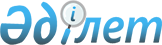 Об утверждении бюджета Амангельдинского сельского округа Есильского района Северо-Казахстанской области на 2020-2022 годыРешение маслихата Есильского района Северо-Казахстанской области от 8 января 2020 года № 45/269. Зарегистрировано Департаментом юстиции Северо-Казахстанской области 16 января 2020 года № 5963.
      Сноска. Вводится в действие с 01.01.2020 в соответствии с пунктом 5 настоящего решения.
      В соответствии с пунктом 2 статьи 75 Бюджетного кодекса Республики Казахстан от 4 декабря 2008 года, с пунктом 2-7 статьи 6 Закона Республики Казахстан от 23 января 2001 года "О местном государственном управлении и самоуправлении в Республике Казахстан", маслихат Есильского района Северо-Казахстанской области РЕШИЛ:
      1. Утвердить бюджет Амангельдинского сельского округа Есильского района Северо-Казахстанской области на 2020-2022 годы согласно приложениям 1, 2, 3 соответственно, в том числе на 2020 год в следующих объемах:
      1) доходы 19 070 тысяч тенге:
      налоговые поступления 1 305 тысяч тенге;
      неналоговые поступления 0 тысяч тенге;
      поступления от продажи основного капитала 0 тысяч тенге;
      поступления трансфертов 17 765 тысяч тенге;
      2) затраты 19 070 тысяч тенге;
      3) чистое бюджетное кредитование 0 тысяч тенге:
      бюджетные кредиты 0 тысяч тенге;
      погашение бюджетных кредитов 0 тысяч тенге;
      4) сальдо по операциям с финансовыми активами 0 тысяч тенге:
      приобретение финансовых активов 0 тысяч тенге;
      поступления от продажи финансовых активов государства 0 тысяч тенге;
      5) дефицит (профицит) бюджета 0 тысяч тенге;
      6) финансирование дефицита (использование профицита) бюджета 0 тысяч тенге:
      поступление займов 0 тысяч тенге;
      погашение займов 0 тысяч тенге;
      используемые остатки бюджетных средств 0 тысяч тенге.
      Сноска. Пункт 1 в редакции решения маслихата Есильского района Северо-Казахстанской области от 16.04.2020 № 48/303 (вводится в действие с 01.01.2020); в редакции решения маслихата Есильского района Северо-Казахстанской области от 30.11.2020 № 56/357 (вводится в действие с 01.01.2020).


      2. Установить, что доходы сельского бюджета на 2020 год формируются в соответствии со статьей 52-1 Бюджетного кодекса Республики Казахстан от 4 декабря 2008 года.
      3. Установить на 2020 год распределение общей суммы поступлений от налогов сельского округа, по индивидуальному подоходному налогу с доходов, не облагаемых у источника выплаты - 100 процентов.
      4. Предусмотреть на 2020 год объемы бюджетных субвенций из районного бюджета бюджету Амангельдинского сельского округа в сумме 13 478 тысяч тенге. 
      4-1. Предусмотреть в бюджете Амангельдинского сельского округа объемы целевых текущих трансфертов выделенных из районного бюджета в общем объеме 575 тысяч тенге, в том числе:
      1) на изготовление аншлагов, табличек, баннеров;
      2) на изготовление сметного расчета на благоустройство и текущий ремонт дорог;
      3) на изготовление ограждения мемориала в селе Амангельдинское.
      Распределение указанных целевых трансфертов из районного бюджета определяется решением акима Амангельдинского сельского округа Есильского района Северо-Казахстанской области "О реализации решения маслихата Есильского района "Об утверждении бюджета Амангельдинского сельского округа Есильского района Северо-Казахстанской области на 2020-2022 годы.
      4) на обслуживание локального водоисточника в селе Амангельдинское;
      5) на текущий ремонт автотранспортного средства, приобретение запасных частей.
      Сноска. Решение дополнено пунктом 4-1 в соответствии с решением маслихата Есильского района Северо-Казахстанской области от 16.04.2020 № 48/303 (вводится в действие с 01.01.2020); с изменениями, внесенными решением маслихата Есильского района Северо-Казахстанской области от 30.11.2020 № 56/357 (вводится в действие с 01.01.2020).


      4-2. Предусмотреть в бюджете Амангельдинского сельского округа на 2020 год объемы целевых текущих трансфертов выделенных из областного бюджета, в том числе:
      на текущий ремонт уличного освещения в селе Амангельдинское Амангельдинского сельского округа.
      Распределение указанных целевых текущих трансфертов из областного бюджета определяется решением акима Амангельдинского сельского округа Есильского района Северо-Казахстанской области "О реализации решения маслихата Есильского района Северо-Казахстанской области "Об утверждении бюджета Амангельдинского сельского округа Есильского района Северо-Казахстанской области на 2020-2022 годы.
      Сноска. Решение дополнено пунктом 4-2 в соответствии с решением маслихата Есильского района Северо-Казахстанской области от 30.11.2020 № 56/357 (вводится в действие с 01.01.2020).


      5. Настоящее решение вводится в действие с 1 января 2020 года. Бюджет Амангельдинского сельского округа Есильского района Северо-Казахстанской области на 2020 год 
      Сноска. Приложение 1 в редакции решения маслихата Есильского района Северо-Казахстанской области от 16.04.2020 № 48/303 (вводится в действие с 01.01.2020); в редакции решения маслихата Есильского района Северо-Казахстанской области от 30.11.2020 № 56/357 (вводится в действие с 01.01.2020). Бюджет Амангельдинского сельского округа Есильского района Северо-Казахстанской области на 2021 год Бюджет Амангельдинского сельского округа Есильского района Северо-Казахстанской области на 2022 год
					© 2012. РГП на ПХВ «Институт законодательства и правовой информации Республики Казахстан» Министерства юстиции Республики Казахстан
				
      Председатель сессии 
маслихата Есильского района 
Северо-Казахстанской области 

А. Жолтабаров

      Секретарь маслихата 
Есильского района 
Северо-Казахстанской области 

А. Бектасова
Приложение 1к решению маслихатаЕсильского районаСеверо-Казахстанской областиот 8 января 2020 года № 45/269
Категория
Класс
Подкласс
Наименование
Сумма (тысяч тенге) 2020 год
1) Доходы
19 070
1
Налоговые поступления
1 305
01
Подоходный налог
258
2
Индивидуальный подоходный налог
258
04
Налоги на собственность
1 047
1
Налоги на имущество
7
3
Земельный налог
123
4
Налог на транспортные средства
917
4
Поступления трансфертов
17 765
02
Трансферты из вышестоящих органов государственного управления
17 765
3
Трансферты из районного (города областного значения) бюджета
17 765
Функцио-нальная группа
Админи-стратор бюд-жетных прог-рамм
Прог-рамма
Наименование
Сумма (тысяч тенге) 2020 год
2) Затраты
19 070
01
Государственные услуги общего характера
14 836
124
Аппарат акима города районного значения, села, поселка, сельского округа
14 836
001
Услуги по обеспечению деятельности акима города районного значения, села, поселка, сельского округа
14 836
04
Образование
546
124
Аппарат акима города районного значения, села, поселка, сельского округа
546
005
Организация бесплатного подвоза учащихся до школы и обратно в сельской местности
546
07
Жилищно-коммунальное хозяйство
3 388
124
Аппарат акима города районного значения, села, поселка, сельского округа
3 388
008
Освещение улиц в населенных пунктах
1 181
009
 Обеспечение санитарии населенных пунктов
250
011
Благоустройство и озеленение населенных пунктов
357
014
Организация водоснабжения населенных пунктов
1 600
12
Транспорт и коммуникации
300
124
Аппарат акима города районного значения, села, поселка, сельского округа
300
013
Обеспечение функционирования автомобильных дорог в городах районного значения, селах, поселках, сельских округах
300
3) Чистое бюджетное кредитование
0
Бюджетные кредиты
0
Погашение бюджетных кредитов
0
4) Сальдо по операциям с финансовыми активами
0
Приобретение финансовых активов
0
Поступления от продажи финансовых активов государства
0
5) Дефицит (профицит) бюджета
0
6) Финансирование дефицита (использование профицита бюджета)
0
7
Поступления займов
0
16
Погашение займов
0
Категория
Класс
Подкласс
Наименование
Сумма (тысяч тенге) 2020 год
8
Используемые остатки бюджетных средств
0
01
Остатки бюджетных средств
0
1
Свободные остатки бюджетных средств
0Приложение 2 к решению маслихата Есильского района Северо-Казахстанской области от 8 января 2020 года № 45/269
Категория
Класс
подкласс
Наименование
Сумма (тысяч тенге) 2021 год
1) Доходы
15 038
1
Налоговые поступления
1 345
01
Подоходный налог
175
2
Индивидуальный подоходный налог
175
04
Налоги на собственность
1 480
1
Налоги на имущество
9
3
Земельный налог
121
4
Налог на транспортные средства
1 040
4
Поступления трансфертов
13 693
02
Трансферты из вышестоящих органов государственного управления
13 693
3
Трансферты из районного (города областного значения) бюджета
13 693
Функцио-нальная группа
Админис-тратор бюджетных программ
Прог-рамма
Наименование
Сумма (тысяч тенге) 2021 год
2) Затраты
15 038
01
Государственные услуги общего характера
13 233
124
Аппарат акима города районного значения, села, поселка, сельского округа
13 233
001
Услуги по обеспечению деятельности акима города районного значения, села, поселка, сельского округа
13 233
04
Образование
738
124
Аппарат акима района в городе, города районного значения, поселка, села, сельского округа
738
005
Организация бесплатного подвоза учащихся до школы и обратно в сельской местности
738
07
Жилищно-коммунальное хозяйство
752
124
Аппарат акима города районного значения, села, поселка, сельского округа
752
008
Освещение улиц в населенных пунктах
489
009
 Обеспечение санитарии населенных пунктов
263
12
Транспорт и коммуникации
315
124
Аппарат акима города районного значения, села, поселка, сельского округа
315
013
Обеспечение функционирования автомобильных дорог в городах районного значения, селах, поселках, сельских округах
315
3) Чистое бюджетное кредитование
0
Бюджетные кредиты
0
Погашение бюджетных кредитов
0
4) Сальдо по операциям с финансовыми активами
0
Приобретение финансовых активов
0
Поступления от продажи финансовых активов государства
0
5) Дефицит (профицит) бюджета
0
6) Финансирование дефицита (использование профицита бюджета)
0
7
Поступления займов
0
16
Погашение займов
0
Категория
Класс
подкласс
Наименование
Сумма (тысяч тенге) 2021 год
8
Используемые остатки бюджетных средств
0
01
Остатки бюджетных средств
0
1
Свободные остатки бюджетных средств
0Приложение 3 к решению маслихата Есильского района Северо-Казахстанской области от 8 января 2020 года № 45/269
Категория
Класс
подкласс
Наименование
Сумма (тысяч тенге) 2022 год
1) Доходы
15 250
1
Налоговые поступления
1 373
01
Подоходный налог
178
2
Индивидуальный подоходный налог
178
04
Налоги на собственность
1 511
1
Налог на имущество
9
3
Земельный налог
124
4
Налог на транспортные средства
1 062
4
Поступление трансфертов
13 877
02
Трансферты из вышестоящих органов государственного управления
13 877
3
Трансферты из районного (города областного значения) бюджета
13 877
Функцио-нальная группа
Админис-тратор бюджетных программ
Прог-рамма
Наименование
Сумма (тысяч тенге) 2022 год
2) Затраты
15 250
01
Государственные услуги общего характера
13 373
124
Аппарат акима города районного значения, села, поселка, сельского округа
13 373
001
Услуги по обеспечению деятельности акима города районного значения, села, поселка, сельского округа
13 373
04
Образование
767
124
Аппарат акима района в городе, города районного значения, поселка, села, сельского округа
767
005
Организация бесплатного подвоза учащихся до школы и обратно в сельской местности
767
07
Жилищно-коммунальное хозяйство
782
124
Аппарат акима города районного значения, села, поселка, сельского округа
782
008
Освещение улиц в населенных пунктах
509
009
 Обеспечение санитарии населенных пунктов
273
12
Транспорт и коммуникации
328
124
Аппарат акима города районного значения, села, поселка, сельского округа
328
013
Обеспечение функционирования автомобильных дорог в городах районного значения, селах, поселках, сельских округах
328
3) Чистое бюджетное кредитование
0
Бюджетные кредиты
0
Погашение бюджетных кредитов
0
4) Сальдо по операциям с финансовыми активами
0
Приобретение финансовых активов
0
Поступления от продажи финансовых активов государства
0
5) Дефицит (профицит) бюджета
0
6) Финансирование дефицита (использование профицита бюджета)
0
7
Поступления займов
0
16
Погашение займов
0
Категория
Класс
подкласс
Наименование
Сумма (тысяч тенге) 2022 год
8
Используемые остатки бюджетных средств
0
01
Остатки бюджетных средств
0
1
Свободные остатки бюджетных средств
0